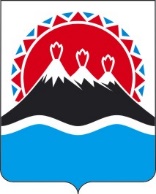 П О С Т А Н О В Л Е Н И ЕПРАВИТЕЛЬСТВАКАМЧАТСКОГО КРАЯ[Дата регистрации] № [Номер документа]г. Петропавловск-КамчатскийВ соответствии с постановлениями Губернатора Камчатского края от 21.09.2020 № 171 «Об утверждении структуры исполнительных органов Камчатского края», от 27.05.2022 № 57 «О системе исполнительных органов Камчатского края» ПРАВИТЕЛЬСТВО ПОСТАНОВЛЯЕТ:1. Утвердить Положение о Министерстве сельского хозяйства, пищевой и перерабатывающей промышленности Камчатского края согласно приложению 1 к настоящему постановлению.2. Реализацию настоящего постановления осуществлять в пределах установленной предельной штатной численности Министерства сельского хозяйства, пищевой и перерабатывающей промышленности Камчатского края, а также бюджетных ассигнований, предусмотренных на обеспечение его деятельности в краевом бюджете на соответствующий финансовый год.3. Признать утратившими силу постановления Правительства Камчатского края и отдельные положения постановлений Правительства Камчатского края по перечню согласно приложению 2 к настоящему постановлению.4. Настоящее постановление вступает в силу со дня его официального опубликования.[горизонтальный штамп подписи 1]Приложение 1 к постановлениюПравительства Камчатского краяот [Дата регистрации] № [Номер документа]Положение О Министерстве сельского хозяйства, пищевой и перерабатывающей промышленности Камчатского края1. Общие положения1. Министерство сельского хозяйства, пищевой и перерабатывающей промышленности Камчатского края (далее – Министерство) является исполнительным органом Камчатского края, участвующим в проведении государственной политики, осуществляющим на территории Камчатского края функции по выработке и реализации региональной политики, по нормативному правовому регулированию, по предоставлению государственных услуг и иные правоприменительные функции в соответствующей сфере деятельности.2. Министерство является исполнительным органом Камчатского края, уполномоченным в сферах:2.1. развития сельского хозяйства;2.2. мелиорации земель;2.3. племенного животноводства;2.4. обеспечения государственной поддержки северного оленеводства;2.5. обеспечения продовольственной безопасности;2.6. пищевой и перерабатывающей (за исключением рыбоперерабатывающей) промышленности (далее – пищевая и перерабатывающая промышленность).3. Министерство в своей деятельности руководствуется Конституцией Российской Федерации, федеральными конституционными законами, федеральными законами и иными нормативными правовыми актами Российской Федерации, Уставом Камчатского края, законами и иными нормативными правовыми актами Камчатского края, а также настоящим Положением.4. Министерство осуществляет свою деятельность во взаимодействии с федеральными органами исполнительной власти и их территориальными органами по Камчатскому краю, исполнительными органами Камчатского края, органами местного самоуправления муниципальных образований в Камчатском крае, общественными объединениями, организациями и гражданами.5. Министерство обеспечивает при реализации своих полномочий в установленной приоритет целей и задач по развитию конкуренции на товарных рынках в установленной сфере деятельности.6. Министерство является исполнительным органом Камчатского края, проводящим государственную политику и осуществляющим управление в сфере агропромышленного комплекса Камчатского края.7. Министерство является исполнительным органом Камчатского края уполномоченным на реализацию на территории Камчатского края:7.1. государственной программы развития сельского хозяйства и регулирования рынков сельскохозяйственной продукции, сырья и продовольствия, утвержденной постановлением Правительства Российской Федерации от 14.07.2012 № 717;7.2. государственной программы Российской Федерации «Комплексное развитие сельских территорий», утвержденной постановлением Правительства Российской Федерации от 31.05.2019 № 696 (далее – Госпрограмма Российской Федерации);7.3. государственной программы эффективного вовлечения в оборот земель сельскохозяйственного назначения и развития мелиоративного комплекса Российской Федерации, утвержденной постановлением Правительства Российской Федерации от 14.05.2021 № 731.8. Министерство по вопросам, отнесенным к его компетенции, издает приказы.9. Министерство является юридическим лицом, имеет самостоятельный баланс, лицевые счета, открываемые в Управлении Федерального казначейства по Камчатскому краю, иные счета, открываемые в соответствии с законодательством Российской Федерации, гербовую и иные печати, штампы и бланки со своим наименованием.10. Финансирование деятельности Министерства осуществляется за счет средств краевого бюджета, предусмотренных на обеспечение его деятельности.11. Министерство имеет имущество, необходимое для выполнения возложенных на него полномочий. Имущество Министерства является собственностью Камчатского края и закрепляется за Министерством на праве оперативного управления.12. Министерство осуществляет бюджетные полномочия главного распорядителя и получателя средств краевого бюджета, предусмотренных на обеспечение деятельности Министерства.13. Министерство осуществляет полномочия учредителя в отношении подведомственных ему краевых государственных и иных организаций, созданных в целях обеспечения реализации полномочий Министерства в установленной сфере деятельности.14. Министерство осуществляет закупки товаров, работ, услуг для обеспечения государственных нужд в установленной сфере деятельности Министерства, в том числе заключает государственные контракты в соответствии с законодательством Российской Федерации о контрактной системе в сфере закупок товаров, работ, услуг для обеспечения государственных и муниципальных нужд.15. Полное официальное наименование Министерства: Министерство сельского хозяйства, пищевой и перерабатывающей промышленности Камчатского края.Сокращенное официальное наименование Министерства: Минсельхозпищепром Камчатского края. 16. Место нахождения Министерства: Камчатский край, г. Петропавловск-Камчатский.Адрес Министерства: 683017, Камчатский край, г. Петропавловск-Камчатский, ул. Владивостокская, д. 2/1.Адрес электронной почты Министерства: MinSelHoz@Kamgov.ru.2. Задачи Министерства17. Создание благоприятных условий для эффективного развития отраслей сельского хозяйства, в том числе животноводства, растениеводства, северного оленеводства, мелиорации земель, плодородия земель сельскохозяйственного назначения, пищевой и перерабатывающей промышленности Камчатского края.18. Комплексное развитие сельских территорий, повышение уровня жизни сельского населения в рамках реализации Госпрограммы Российской Федерации. 19. Реализация мер, направленных на создание и развитие малых форм хозяйствования в сфере агропромышленного комплекса и системы потребительской сельскохозяйственной кооперации.3. Функции Министерства20. Министерство несет ответственность за осуществление следующих функций государственного управления:20.1. «Управление сельским хозяйством» (01.03);20.2. «Управление пищевой и перерабатывающей промышленностью» (01.02.03);20.3. «Управление производством сельскохозяйственной продукции» (01.03.01).21. Министерство взаимодействует с:21.1. Министерством экономического развития Камчатского края при осуществлении следующих функций государственного управления:21.1.1. «Управление социально-экономическим развитием» (01.01);21.1.2. «Управление инвестиционной деятельностью» (01.12);21.1.3. «Управление развитием малого и среднего предпринимательства»(01.01.03);21.2. Министерством по делам местного самоуправления и развитию Корякского округа Камчатского края при осуществлении функции государственного управления «Управление территориальным развитием» (01.01.02);21.3. Министерством рыбного хозяйства Камчатского края при осуществлении функции государственного управления «Управление рыбной промышленностью» (01.02.04);21.4. Министерством развития гражданского общества и молодежи Камчатского края при осуществлении следующих функций государственного управления «Управление в области национальной политики» (04.08);21.5. Министерством транспорта и дорожного строительства Камчатского края при осуществлении функции государственного управления:21.5.1. «Управление транспортным комплексом» (01.04);21.5.2. «Управление дорожным комплексом» (01.05);21.6. Министерством строительства и жилищной политики Камчатского края при осуществлении следующих функций государственного управления «Управление строительством и реконструкцией» (01.06.02);21.7. Министерством цифрового развития Камчатского края при осуществлении функции государственного управления «Управление цифровой трансформацией и информатизацией» (01.10.01);21.8. Министерством труда и развития кадрового потенциала Камчатского края при осуществлении функции государственного управления «Управление трудом и занятостью» (01.11);21.9. Министерством финансов Камчатского края при осуществлении функции государственного управления «Управление государственными финансами» (02.01);21.10. Министерством имущественных и земельных отношений Камчатского края при осуществлении функции государственного управления «Управление имуществом и земельными ресурсами» (03.01);21.11. Министерством здравоохранения Камчатского края при осуществлении функции государственного управления «Управление в сфере здравоохранения» (04.01);21.12. Министерством образования Камчатского края при осуществлении функции государственного управления «Управление в сфере образования» (04.02);21.13. Министерством культуры Камчатского края при осуществлении функции государственного управления «Управление в сфере культуры» (04.03);21.14. Министерством жилищно-коммунального хозяйства и энергетики Камчатского края при осуществлении функции государственного управления «Реализация государственной политики в области обращения с отходами» (05.01.02);21.15. Министерством природных ресурсов и экологии Камчатского края при осуществлении функции государственного управления «Управление в области использования природных ресурсов и охраны окружающей среды» (05.01);21.16. Министерством по чрезвычайным ситуациям Камчатского края, Администрацией Губернатора Камчатского края при осуществлении функции государственного управления «Управление в области гражданской обороны, мобилизационной подготовки и мобилизации» (06.01);21.17. Агентством записи актов гражданского состояния и архивного дела Камчатского края при осуществлении функции государственного управления «Управление в области архивного дела» (01.10.03);21.18. Агентством лесного хозяйства Камчатского края при осуществлении функции государственного управления «Регулирование отношений в области использования, охраны, защиты лесного фонда и воспроизводства лесов, лесоразведения» (05.01.02);21.19. Агентством по ветеринарии Камчатского края при осуществлении функции государственного управления «Управление ветеринарией» (01.03.02).4. Полномочия Министерства22. Вносит на рассмотрение Губернатору Камчатского края и в Правительство Камчатского края проекты законов и иных правовых актов Камчатского края по вопросам, относящимся к установленной сфере деятельности Министерства.23. На основании и во исполнение Конституции Российской Федерации, федеральных конституционных законов, федеральных законов, актов Президента Российской Федерации, Правительства Российской Федерации, законов Камчатского края, постановлений Губернатора Камчатского края и Правительства Камчатского края самостоятельно издает приказы в установленной сфере деятельности, в том числе:23.1 об утверждении перечня сельских агломераций, расположенных на территории Камчатского края;23.2 об утверждении перечня сельских населенных пунктов, входящие в состав городских поселений, муниципальных округов, городских округов, рабочих поселков, наделенных статусом городских поселений, рабочих поселков, входящие в состав городских поселений, муниципальных округов, городских округов на территории Камчатского края. 24. В сфере развития сельского хозяйства:24.1. осуществляет поддержку сельскохозяйственного производства (за исключением мероприятий, предусмотренных федеральными целевыми программами);24.2. разрабатывает и реализует государственные программы (подпрограммы) Камчатского края, содержащие мероприятия, направленные на развитие малого и среднего предпринимательства, и проектов в области развития субъектов малого и среднего предпринимательства;24.3. реализует государственную программу развития сельского хозяйства и регулирования рынков сельскохозяйственной продукции, сырья и продовольствия посредством осуществления целевых программ, иных мероприятий в сфере развития сельского хозяйства и регулирования рынков сельскохозяйственной продукции, сырья и продовольствия.25. В сфере мелиорации земель:25.1. осуществляет владение, пользование, распоряжение и управление отнесенными к собственности Камчатского края государственными мелиоративными системами и отдельно расположенными гидротехническими сооружениями;25.2. разрабатывает и реализует государственные программы Камчатского края в сфере мелиорации земель и осуществляет контроль за их выполнением;25.3. осуществляет финансирование мелиорации земель (мелиоративных мероприятий), обеспечиваемой отнесенными к собственности Камчатского края государственными мелиоративными системами и отдельно расположенными гидротехническими сооружениями, содержания мелиоративных защитных лесных насаждений, расположенных на земельных участках, находящихся в собственности Камчатского края и не переданных в пользование третьим лицам, а также участие в финансировании мелиорации земель (мелиоративных мероприятий), обеспечиваемой отнесенными к федеральной собственности государственными мелиоративными системами и отдельно расположенными гидротехническими сооружениями;25.4. осуществляет государственное управление в сфере мелиорации земель;25.5. осуществляет учет мелиоративных защитных лесных насаждений.26. В сфере племенного животноводства:26.1. осуществляет управление в сфере племенного животноводства;26.2. обеспечивает надлежащую экспертизу племенной продукции (материала) и выдают племенные свидетельства;26.3. ведет государственную книгу племенных животных;26.4. организует разработку и реализацию государственных программ Камчатского края развития племенного животноводства;26.5. обобщает данные о бонитировке и информируют заинтересованных лиц о ее результатах в целях стимулирования эффективного использования высокоценных племенных животных;26.6. осуществляет государственный надзор в сфере племенного животноводства в порядке, установленном Правительством Камчатского края;26.7. утверждает и реализует краевые ведомственные целевые программы Камчатского края развития племенного животноводства.27. В сфере обеспечения государственной поддержки северного оленеводства:27.1. разрабатывает проекты государственных программ Камчатского края, содержащих мероприятия, направленные на поддержку и развитие северного оленеводства, и участие в их реализации;27.2. осуществляет разработку, утверждение и реализацию краевых ведомственных целевых программ Камчатского края, направленных на поддержку и развитие северного оленеводства.28. В сфере обеспечения продовольственной безопасности:28.1. организует формирование и поддержание необходимых запасов и резервов продовольствия в Камчатском крае;28.2. обеспечивает ведение мониторинга состояния продовольственной безопасности на территории Камчатского края;28.3. предоставляет информацию, связанную с продовольственной безопасностью, в государственные информационные ресурсы;28.4. осуществляют меры по обеспечению физической доступности продовольствия в населенных пунктах, удаленных от торговых объектов (в части развития производства сельскохозяйственной продукции, сырья и продовольствия);28.5. осуществляет формирование и корректировку региональных прогнозных продовольственных балансов по основным видам сельскохозяйственной продукции, сырья и продовольствия.29. В сфере пищевой и перерабатывающей промышленности:29.1. разрабатывает и реализует государственные программы по развитию пищевой и перерабатывающей промышленности;29.2. осуществляет мониторинг производственной и экономической деятельности пищевых и перерабатывающих предприятий агропромышленного комплекса независимо от форм собственности;29.3. разрабатывает и реализует предложения по стабильному развитию предприятий пищевой и перерабатывающей промышленности, увеличению объемов производства продукции, созданию организационно-экономических условий повышения эффективности работы;29.4. осуществляет поддержку предприятий пищевой и перерабатывающей промышленности;29.5. осуществляет мониторинг оптово-отпускных цен на сельскохозяйственную продукцию и продукцию, производимую предприятиями пищевой и перерабатывающей промышленности; 29.6. оказывает содействие предприятиям пищевой и перерабатывающей промышленности по участию в краевых, межрегиональных и международных выставках, ярмарках, конкурсах и т.п.30. Осуществляет разработку и реализацию программ Камчатского края по развитию пчеловодства.31. Осуществляет планирование использования земель сельскохозяйственного назначения.32. Осуществляет государственное управление в области семеноводства на территории Камчатского края.33. Осуществляет подготовку предложений в план сельскохозяйственного страхования.34. Организует выполнение юридическими и физическими лицами требований к антитеррористической защищенности объектов (территорий), находящихся в ведении Министерства, осуществляет мероприятия в области противодействия терроризму и экстремистской деятельности в пределах своей компетенции. 35. Осуществляет полномочия в области мобилизационной подготовки и мобилизации, в том числе организует и обеспечивает мобилизационную подготовку и мобилизацию в Министерстве, а также руководит мобилизационной подготовкой подведомственных Министерству краевых государственных организаций.36. Планирует проведение мероприятий по гражданской обороне, защите населения и территорий от чрезвычайных ситуаций и ликвидации последствий чрезвычайных ситуаций в установленной сфере деятельности Министерства и обеспечивает их выполнение.37. Осуществляет полномочия в области обеспечения режима военного положения, а также организации и осуществления мероприятий по территориальной обороне в соответствии с законодательством.38. Обеспечивает в пределах своей компетенции защиту сведений, составляющих государственную тайну.39. Обеспечивает защиту информации в соответствии с законодательством.40. Осуществляет профилактику коррупционных и иных правонарушений в пределах своей компетенции.41. Участвует в пределах своей компетенции в формировании и реализации государственной научно-технической политики и инновационной деятельности.42. Осуществляет ведомственный контроль за соблюдением трудового законодательства и иных нормативных правовых актов, содержащих нормы трудового права, в подведомственных Министерству краевых государственных организациях.43. Рассматривает обращения граждан в порядке, установленном законодательством.44. Оказывает гражданам бесплатную юридическую помощь в виде правового консультирования в устной и письменной форме по вопросам, относящимся к компетенции Министерства, в порядке, установленном законодательством Российской Федерации для рассмотрения обращений граждан.45. Организует профессиональное образование и дополнительное профессиональное образование работников Министерства и подведомственных Министерству краевых государственных организаций.46. Учреждает в соответствии с законодательством Камчатского края награды и поощрения Министерства в установленной сфере деятельности Министерства и награждает ими работников Министерства и других лиц.47. Осуществляет деятельность по комплектованию, хранению, учету и использованию архивных документов, образовавшихся в процессе деятельности Министерства.48. Осуществляет иные полномочия в установленной сфере деятельности Министерства, если такие полномочия предусмотрены федеральными законами и иными нормативными правовыми актами Российской Федерации, Уставом Камчатского края, законами и иными нормативными правовыми актами Камчатского края.5. Права и обязанности Министерства49. Министерство имеет право:49.1. запрашивать и получать от других государственных органов, органов местного самоуправления, общественных объединений и иных организаций информацию и материалы, необходимые для принятия решений по вопросам, относящимся к установленной сфере деятельности Министерства;49.2. привлекать в установленном порядке для разрешения вопросов, отнесенных к сфере деятельности Министерства, научные и иные организации, ученых и специалистов;49.3. образовывать координационные и совещательные органы, рабочие группы, штабы в установленной сфере деятельности Министерства;49.4. давать разъяснения юридическим и физическим лицам по вопросам, отнесенным к сфере деятельности Министерства;49.5. проводить совещания по вопросам сферы деятельности Министерства с привлечением представителей исполнительных органов Камчатского крае, органов местного самоуправления муниципальных образований в Камчатском крае, общественных объединений, организаций;49.6. представлять в установленном порядке работников Министерства и подведомственных Министерству краевых государственных организаций, других лиц, осуществляющих деятельность в установленной сфере деятельности Министерства, к присвоению почетных званий и награждению государственными наградами Российской Федерации, ведомственными наградами, наградами Камчатского края, к наградам (поощрениям) Губернатора Камчатского края, Законодательного Собрания Камчатского края, Правительства Камчатского края;49.7. использовать в установленном порядке информацию, содержащуюся в банках данных исполнительных органов Камчатского края;49.8. использовать в установленном порядке государственные информационные системы связи и коммуникации, действующие в системе исполнительных органов Камчатского края;49.9. осуществлять иные права в соответствии с законодательством.50. Министерство обязано:50.1. руководствоваться в своей деятельности законодательством;50.2. соблюдать права и законные интересы граждан и организаций;50.3. учитывать культурные аспекты во всех государственных программах экономического, экологического, социального, национального развития;50.4. осуществлять в пределах своей компетенции мониторинг правоприменения в Камчатском крае в соответствии с методикой осуществления мониторинга правоприменения в Российской Федерации, утвержденной Правительством Российской Федерации;50.5. размещать и обновлять не реже чем один раз в квартал на официальном сайте исполнительных органов Камчатского края в информационно-телекоммуникационной сети «Интернет» информацию в соответствии с частью 4 статьи 17 Федерального закона от 29.12.2006 № 264-ФЗ «О развитии сельского хозяйства»;50.6. осуществлять государственную регистрацию приказов Министерства, имеющих нормативный характер.6. Организация деятельности Министерства51. Министерство возглавляет Министр сельского хозяйства, пищевой и перерабатывающей промышленности Камчатского края (далее – Министр), назначаемый на должность и освобождаемый от должности Губернатором Камчатского края.Министр имеет заместителей, назначаемых на должность и освобождаемых от должности Губернатором Камчатского края.52. В случае, если Министр не может осуществлять свои должностные обязанности в связи с состоянием здоровья или другими обстоятельствами, временно препятствующими осуществлению должностных обязанностей (в частности, отпуск, служебная командировка), их исполняет один из его заместителей или иное лицо, в соответствии с приказом Министерства, предусматривающим возложение исполнения обязанностей Министра.53. Структура Министерства утверждается Министром.54. Министр:54.1. осуществляет руководство Министерством и организует его деятельность на основе единоначалия;54.2. несет персональную ответственность за выполнение возложенных на Министерство полномочий и функций;54.3. распределяет обязанности между собой и своими заместителями путем издания приказа Министерства;54.4. утверждает положения о структурных подразделениях Министерства;54.5. утверждает должностные регламенты государственных гражданских служащих Министерства и должностные инструкции работников Министерства, замещающих должности, не являющиеся должностями государственной гражданской службы Камчатского края;54.6. осуществляет полномочия представителя нанимателя в отношении государственных гражданских служащих Министерства, в том числе назначает их на должность и освобождает от должности (за исключением случаев, установленных нормативными правовыми актами Камчатского края), и работодателя в отношении работников Министерства, замещающих должности, не являющиеся должностями государственной гражданской службы Камчатского края;54.7. решает вопросы, связанные с прохождением государственной гражданской службы Камчатского края, трудовыми отношениями в Министерстве в соответствии с законодательством;54.8. утверждает штатное расписание Министерства в пределах, установленных Губернатором Камчатского края фонда оплаты труда и штатной численности работников, смету расходов на обеспечение деятельности Министерства в пределах бюджетных ассигнований, предусмотренных в краевом бюджете на соответствующий финансовый год;54.9. вносит в Министерство финансов Камчатского края предложения по формированию краевого бюджета в части финансового обеспечения деятельности Министерства и содержания подведомственных ему краевых государственных организаций;54.10. вносит в установленном порядке предложения о создании краевых государственных организаций для реализации полномочий в установленной сфере деятельности Министерства, а также реорганизации и ликвидации подведомственных Министерству организаций;54.11. назначает на должность и освобождает от должности в установленном порядке руководителей подведомственных Министерству краевых государственных организаций, заключает и расторгает с указанными руководителями трудовые договоры;54.12. издает и подписывает приказы по вопросам установленной сферы деятельности Министерства, а также по вопросам внутренней организации Министерства;54.13. действует без доверенности от имени Министерства, представляет его во всех государственных, судебных органах и организациях, заключает и подписывает договоры (соглашения), открывает и закрывает лицевые счета в соответствии с законодательством Российской Федерации, совершает по ним операции, подписывает финансовые документы, выдает доверенности;54.14. распоряжается в порядке, установленном законодательством, имуществом, закрепленным за Министерством;54.15. осуществляет иные полномочия в соответствии с нормативными правовыми актами Российской Федерации и нормативными правовыми актами Камчатского края.Приложение 2 к постановлениюПравительства Камчатского краяот [Дата регистрации] № [Номер документа]Переченьутративших силу постановлений Правительства Камчатского краяи отдельных положений постановлений Правительства Камчатского края1. Постановление Правительства Камчатского края от 25.04.2011 № 153-П «Об утверждении Положения о Министерстве сельского хозяйства, пищевой и перерабатывающей промышленности Камчатского края».2. Часть 24 постановления Правительства Камчатского края от 23.04.2014 № 192-П «О внесении изменений в отдельные постановления Правительства Камчатского края».3. Постановление Правительства Камчатского края от 20.07.2017 № 284-П «О внесении изменений в постановление Правительства Камчатского края от 25.04.2011 № 153-П «Об утверждении положения о Министерстве сельского хозяйства, пищевой и перерабатывающей промышленности Камчатского края».4. Постановление Правительства Камчатского края от 21.09.2017 № 389-П «О внесении изменений в приложение к постановлению Правительства Камчатского края от 25.04.2011 № 153-П «Об утверждении Положения о Министерстве сельского хозяйства, пищевой и перерабатывающей промышленности Камчатского края».5. Постановление Правительства Камчатского края от 17.09.2018 № 377-П «О внесении изменения в приложение к постановлению Правительства Камчатского края от 25.04.2011 № 153-П «Об утверждении Положения о Министерстве сельского хозяйства, пищевой и перерабатывающей промышленности Камчатского края».6. Часть 7 постановления Правительства Камчатского края от 07.02.2020 № 47-П «О внесении изменений в отдельные постановления Правительства».7. Часть 2 постановления Правительства Камчатского края от 01.02.2021 № 30-П «О внесении изменений в отдельные постановления Правительства Камчатского края».8. Постановление Правительства Камчатского края от 02.06.2021 № 222-П «О внесении изменений в постановление Правительства Камчатского края от 25.04.2011 № 153-П «Об утверждении Положения о Министерстве сельского хозяйства, пищевой и перерабатывающей промышленности Камчатского края».9. Часть 8 постановления Правительства Камчатского края от 14.03.2022 № 119-П «О внесении изменений в некоторые постановления Правительства Камчатского края».10. Постановление  Правительства  Камчатского  края  от 16.03.2022 № 122-П «О внесении изменения в приложение к постановлению Правительства Камчатского края от 25.04.2011 № 153-П «Об утверждении Положения о Министерстве сельского хозяйства, пищевой и перерабатывающей промышленности Камчатского края».11. Постановление  Правительства  Камчатского  края  от 29.07.2022 № 403-П «О внесении изменений в постановление Правительства Камчатского края от 25.04.2011 № 153-П «Об утверждении Положения о Министерстве сельского хозяйства, пищевой и перерабатывающей промышленности Камчатского края».Об утверждении Положения о Министерстве сельского хозяйства, пищевой и перерабатывающей промышленности Камчатского края Председатель Правительства Камчатского краяЕ.А. Чекин